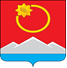 АДМИНИСТРАЦИЯ ТЕНЬКИНСКОГО МУНИЦИПАЛЬНОГО ОКРУГАМАГАДАНСКОЙ ОБЛАСТИП О С Т А Н О В Л Е Н И Е        22.11.2023 № 719-па                 п. Усть-ОмчугОб утверждении Порядка согласования создания мест (площадок) накопления твердых коммунальных отходов на территории муниципального образования «Тенькинский муниципальный округ Магаданской области»В соответствии с пунктом 10 статьи 14 Жилищного кодекса Российской Федерации, Федеральным законом от 24 июня 1998 года № 89-ФЗ «Об отходах производства и потребления», Постановлением Правительства Российской Федерации от 31 августа 2018 года № 1039 «Об утверждении правил обустройства мест (площадок) накопления твердых коммунальных отходов и ведения их реестра», Уставом муниципального образования «Тенькинский муниципальный округ Магаданской области», администрация Тенькинского муниципального округа Магаданской области  п о с т а н о в л я е т:Утвердить Порядок согласования создания мест (площадок) накопления твердых коммунальных отходов на территории муниципального образования «Тенькинский муниципальный округ Магаданской области» согласно приложению № 1 к настоящему постановлению.Утвердить состав постоянно действующей комиссии по согласованию создания мест (площадок) накопления твердых коммунальных отходов на территории муниципального образования «Тенькинский муниципальный округ Магаданской области» согласно приложению № 2 к настоящему постановлению.Утвердить Положение о постоянно действующей комиссии по согласованию создания мест (площадок) накопления твердых коммунальных отходов на территории муниципального образования «Тенькинский муниципальный округ Магаданской области» согласно приложению № 3 к настоящему постановлению.Контроль за исполнением настоящего постановления возложить на      заместителя   главы   администрации Тенькинского муниципального округа по жилищно-коммунальному хозяйству.Настоящее постановление подлежит официальному опубликованию (обнародованию). И. о. главы Тенькинского муниципального округа                       Е. Ю. Реброва Порядок согласования создания мест (площадок) накопления твердых коммунальных отходов на территории муниципального образования «Тенькинский муниципальный округ Магаданской области»1. Общие положения1.1. Настоящий порядок согласования создания мест (площадок) накопления твердых коммунальных отходов на территории муниципального образования «Тенькинский муниципальный округ Магаданской области» (далее - Порядок) устанавливает процедуру определения создания мест (площадок) накопления твердых коммунальных отходов, в том числе крупногабаритных отходов (далее - твердых коммунальных отходов) на территории муниципального образования «Тенькинский муниципальный округ Магаданской области».1.2. Места (площадки) накопления твердых коммунальных отходов создаются органом местного самоуправления, за исключением установленных законодательством Российской Федерации случаев, когда такая обязанность лежит на других лицах.1.3. Решение о согласовании создания мест (площадок) накопления твердых коммунальных отходов на территории муниципального образования «Тенькинский муниципальный округ Магаданской области» принимается Комиссией о согласовании создания мест (площадок) накопления твердых коммунальных отходов в составе, утвержденном постановлением администрации Тенькинского муниципального округа Магаданской области (далее - Комиссия). 1.4. В случаях, когда в соответствии с законодательством Российской Федерации обязанность по созданию места (площадки) накопления твердых коммунальных отходов лежит на других лицах, такие лица согласовывают создание места (площадки) накопления твердых коммунальных отходов с Комиссией.2. Процедура согласования создания мест (площадок) накопления твердых коммунальных отходов2.1. Для согласования создания места (площадки) накопления твердых коммунальных отходов физическое лицо, юридическое лицо, индивидуальный предприниматель (далее - заявитель) подает в Комиссию письменную заявку по форме согласно приложению № 1 к настоящему Порядку.2.2. Прием заявок осуществляется по адресу: 686050, Магаданская область, Тенькинский район, ул. Горняцкая, д. 37, кабинет 14 (здание администрации Тенькинского муниципального округа Магаданской области).2.3. Рассмотрение заявки, принятие решения о согласовании создания места (площадки) накопления твердых коммунальных отходов осуществляется Комиссией в срок не позднее 10 (десяти) календарных дней со дня ее поступления.2.4. В целях оценки заявки на предмет соблюдения требований законодательства Российской Федерации в области санитарно-эпидемиологического благополучия населения к местам (площадкам) накопления твердых коммунальных отходов Комиссия не позднее 3 (трех) календарных дней запрашивает позицию (далее - запрос) Территориального отдела Управления Федеральной службы по надзору в сфере защиты прав потребителей и благополучия человека по Магаданской области, уполномоченного осуществлять федеральный государственный санитарно-эпидемиологический надзор (далее - надзорный орган).В случае направления запроса срок рассмотрения заявки может быть увеличен по решению Комиссии до 20 (двадцати) календарных дней, при этом заявителю не позднее 3 (трех) календарных дней со дня принятия такого решения направляется соответствующее уведомление.2.5. По результатам рассмотрения заявки Комиссия принимает решение:2.5.1. О согласовании создания места (площадки) накопления твердых коммунальных отходов на территории муниципального образования «Тенькинский муниципальный округ Магаданской области».2.5.2. Об отказе в согласовании создания места (площадки) накопления твердых коммунальных отходов на территории муниципального образования «Тенькинский муниципальный округ Магаданской области».2.6. В случае согласования создания места (площадки) накопления твердых коммунальных отходов Комиссией составляется акт о согласовании создания места (площадки) накопления твердых коммунальных отходов в соответствии с приложением № 2 к настоящему Порядку.2.7. Акт о согласовании создания места (площадки) накопления твердых коммунальных отходов утверждается и подписывается председателем Комиссии и направляется секретарем Комиссии заявителю в срок, установленный пунктами 2.3 и 2.4 настоящего Порядка.2.8. В случае отказа в согласовании создания места (площадки) накопления твердых коммунальных отходов Комиссия в срок, установленный пунктами 2.3 и 2.4 настоящего Порядка, направляет заявителю уведомление с указанием оснований отказа.2.9. Основаниями отказа Комиссии в согласовании места (площадки) накопления твердых коммунальных отходов являются:а) несоответствие заявки установленной форме;б) несоответствие заявленного места (площадки) накопления твердых коммунальных отходов требованиям Правилам благоустройства и содержания территории муниципального образования «Тенькинский городской округ» (с изменениями и дополнениями), утвержденным Решение Собрания представителей Тенькинского городского округа Магаданской области от 06.09.2016 № 63, требованиям законодательства Российской Федерации в области санитарно-эпидемиологического благополучия населения, иного законодательства Российской Федерации, устанавливающего требования к местам (площадкам) накопления твердых коммунальных отходов.2.10. После устранения оснований отказа в согласовании создания места (площадки) накопления твердых коммунальных отходов заявитель вправе повторно обратиться в Комиссию за согласованием создания места (площадки) накопления ТКО в соответствии с настоящим Порядком.___________________З а я в к аПрошу согласовать создание места (площадки) накопления твёрдых коммунальных отходов (далее - ТКО):1. Данные о предполагаемом нахождении места (площадки) накопления ТКО:1.1. адрес:1.1.1. наименование населенного пункта:1.1.2. улица/переулок/проезд:1.1.3. дом/корпус/строение/участок:1.2. Географические координаты:2. Данные о технических характеристиках предполагаемого места (площадки) накопления ТКО:2.1. Характеристика места (площадки) накопления твердых коммунальных отходов2.1.2. тип покрытия:2.1.3. тип ограждения:2.1.4. наличие крыши:2.1.5. площадь:2.2. Характеристика размещенных контейнеров:2.2.1. Количество размещенных контейнеров для несортированных отходов:2.2.2. Объем размещенных контейнеров для несортированных отходов (отдельно по каждому контейнеру), м3:2.2.3. Материал контейнера для несортированных отходов:2.2.4. Количество размещенных контейнеров для сортированных отходов:2.2.5. Объем размещенных контейнеров для сортированных отходов (отдельно по каждому контейнеру), м3:2.2.6. Материал контейнера для сортированных отходов:2.2.7. Наличие бункера (ов)/площадки для накопления крупногабаритных отходов:3. Данные о собственнике (правообладателе) планируемого места (площадки) накопления ТКО:3.1. для юридических лиц:- полное наименование:- ОГРН записи в ЕГРЮЛ:- фактический адрес:3.2. для индивидуальных предпринимателей:Ф.И.О.:- ОГРН записи в ЕГРИП:- адрес регистрации по месту жительства:3.3. для физических лиц:Ф.И.О.:- серия, номер и дата выдачи паспорта или иного документа, удостоверяющего личность:- адрес регистрации по месту жительства: контактные данные:4. Данные о предполагаемых источниках образования ТКО, которые планируются к складированию в месте (на площадке) накопления ТКО:4.1. сведения об одном или нескольких объектах капитального строительства, при   осуществлении деятельности, на которых у физических и юридических лиц образуются ТКО, планируемые к складированию в соответствующем месте (на площадке) накопления ТКО.К заявке прилагается:1. Схема   размещения   мест (площадок) накопления твердых коммунальных отходов с отражением данных о нахождении мест (площадок) накопления   твердых   коммунальных отходов на карте одного из населенных пунктов муниципального образования «Тенькинский муниципальный округ Магаданской области» масштаба 1:2000.2. Данные   о   технических   характеристиках   мест (площадок) накопления твердых коммунальных отходов, в том числе сведения об используемом покрытии, площади, количестве размещенных и планируемых к размещению контейнеров и бункеров с указанием их объема.3. Данные об источниках образования твердых коммунальных отходов, которые складируются в местах (на площадках) накопления твердых коммунальных отходов, содержащие сведения об одном или нескольких объектах капитального строительства, территории (части территории) муниципального образования «Тенькинский муниципальный округ Магаданской области», при осуществлении деятельности  на  которых  у физических и юридических лиц образуются твердые  коммунальные  отходы, складируемые в соответствующих местах(на площадках) накопления твердых коммунальных отходов.«___» ___________ 20___ г.  __________________        ___________________                                                   подпись заявителя              Ф.И.О. заявителяАкт № ______
о создании места (площадки) накопления твердых коммунальных отходов«___» ___________ 20___ г.                                                                ________________                                                                                                                      (место составления)Комиссия в составе:Председатель комиссии -__________________________________________________Секретарь комиссии -      __________________________________________________Члены комиссии:   1. ____________________________________________________________________   2. _____________________________________________________   3. _____________________________________________________   4. _____________________________________________________   5. _____________________________________________________   6. _____________________________________________________   7. _____________________________________________________на основании заявления __________________________________, произвела осмотртерритории предлагаемого места сбора и накопления ТКО по адресу:_______________________________________________________________________.На основании принятого Комиссией решения, указанного в протоколе заседания комиссии от _______________ № _________, определить местом (площадкой) накопления ТКО территорию по адресу:________________________________________________________________________________________________________________________________________Предлагаемый размер   земельного   участка ___ м х ___ м, площадью_____ кв. м.Приложение: схема территории, на которой определено место сбора и накопления ТКО; заключение Управления Федеральной службы по надзору в сфере защиты прав потребителей и благополучия человека по Магаданской области № ____ от «___» ________________ 20__ г.Председатель комиссии: _________________________________________________Секретарь комиссии:       _________________________________________________Члены комиссии:   1. ______________________________________________________________   2. ______________________________________________________________   3. ______________________________________________________________   4. ______________________________________________________________   5. ______________________________________________________________   6. ______________________________________________________________   7. _______________________________________________________________________________________Состав постоянно действующей комиссии по согласованию создания мест (площадок) накопления твердых коммунальных отходов на территории муниципального образования «Тенькинский муниципальный округ Магаданской области»__________________Положение о постоянно действующей комиссии по согласованию создания мест (площадок) накопления твердых коммунальных отходов на территории муниципального образования «Тенькинский муниципальный округ Магаданской области»I. Общие положения1.1. Комиссия по согласованию создания мест (площадок) накопления твердых коммунальных отходов на территории муниципального образования «Тенькинский городской округ Магаданской области» (далее - Комиссия) является постоянно действующим муниципальным органом для рассмотрения вопросов, касающихся согласования создания мест (площадок) накопления твердых коммунальных отходов на территории муниципального образования «Тенькинский городской округ Магаданской области».1.2. В своей деятельности Комиссия руководствуется Жилищным кодексом Российской Федерации, Градостроительным кодексом Российской Федерации, Федеральными законами от 24.06.1998 № 89-ФЗ «Об отходах производства и потребления», от 10.01.2002 № 7-ФЗ «Об охране окружающей среды», от 06.10.2003 № 131-ФЗ «Об общих принципах организации местного самоуправления в Российской Федерации», Правилами и нормами технической эксплуатации жилищного фонда, утвержденными Постановлением Госстроя России от 27.09.2003 № 170, СанПин 42-128-4690-88 «Санитарные правила содержания территорий населенных мест», утвержденными Минздравом СССР 05.08.1988 № 4690, а также настоящим Положением.II. Цели, задачи и функции Комиссии2.1. Комиссия в соответствии с возложенными на нее задачами выполняет следующие функции:- определение мест размещения площадок для установки контейнеров;- рассмотрение заявлений и обращений граждан и юридических лиц по вопросу определения площадки (места размещения) для установки контейнеров;- организация выездов на места размещения контейнерных площадок с целью их дальнейшего согласования;принятие решения о согласовании создания мест (площадок) накопления ТКО и включении их в реестр либо решения об отказе в согласовании создания места (площадки) накопления ТКО- уведомление заявителя о принятом решении Комиссии.- внесение предложений, направленных на определение площадок (мест размещения) для установки контейнеров.III. Организация работы Комиссии3.1. Положение о Комиссии, ее численный и персональный состав утверждается и изменяется постановлением администрации Тенькинского муниципального округа Магаданской области. Комиссия состоит из председателя, заместителя председателя, секретаря и членов Комиссии.3.2. Состав Комиссии должен исключать возможность возникновения конфликта интересов, который мог бы повлиять на принимаемые Комиссией решения.3.3. Основной формой работы Комиссии являются выездные заседания с осмотром территории существующего и предлагаемого места размещения контейнерных площадок для сбора ТКО в районах сложившейся застройки.3.4. Заседания Комиссии проводятся по мере необходимости.3.5. Комиссия правомочна принимать решения при участии в ее работе не менее половины от общего числа ее членов. Члены комиссии осуществляют свою деятельность на общественных началах.3.6. Решение Комиссии считается принятым, если за него проголосовало более половины участвующих в заседании членов Комиссии.3.7. Руководство деятельностью Комиссии осуществляет председатель Комиссии, который несет ответственность за выполнение возложенных на Комиссию задач и осуществление функций.Председатель Комиссии:- определяет время проведения выездных заседаний Комиссии и круг вопросов, вносимых на ее рассмотрение;- организует подготовку материалов для рассмотрения на Комиссии;- определяет повестку и проводит заседания Комиссии.В отсутствие председателя Комиссии его обязанности исполняет заместитель председателя Комиссии.Секретарь Комиссии:- формирует пакет документов на рассмотрение Комиссией;- ведет и оформляет протоколы заседаний Комиссии;- при организации выездного заседания Комиссии извещает членов Комиссии о дате и времени заседания;- подготавливает проекты актов об определении мест размещения контейнеров и контейнерных площадок для сбора твердых бытовых отходов.Члены Комиссии вправе вносить предложения о рассмотрении на заседаниях Комиссии вопросов, отнесенных к ее компетенции.3.8. На заседаниях Комиссии ведется протокол. Протокол подписывается председателем и секретарем Комиссии.3.9. Результаты работы Комиссии оформляются актом о согласовании создания мест (площадок) накопления твердых коммунальных отходов. К акту прилагается графический материал.3.10. На основании акта о согласовании создания мест (площадок) накопления твердых коммунальных отходов администрация Тенькинского муниципального округа Магаданской области в течение 3 (трех) рабочих дней с даты подписания акта о согласовании создания мест (площадок) накопления твердых коммунальных отходов принимает постановление о согласовании или отказе в согласовании создания мест (площадок) накопления твердых коммунальных отходов._______________Приложение № 1УТВЕРЖДЕНпостановлением администрации                                                                Тенькинского муниципального округаМагаданской областиот 22.11.2023 № 719-паПриложение № 1к Порядку согласования создания мест (площадок) накопления твердых коммунальных отходов на территории муниципального образования «Тенькинский муниципальный округ Магаданской области»               В комиссию по согласованию создания мест (площадок) накопления твердых коммунальных отходов          от _____________________________________________                      (для   юридических лиц, в том  числе органов                       государственной     власти     и     местного                       самоуправления,  -  полное    наименование  и                       основной    государственный   регистрационный                       номер  записи  в  ЕГРЮЛ,  фактический  адрес;                       для    индивидуальных    предпринимателей   -                       фамилия,     имя,      отчество,     основной                       государственный  регистрационный номер записи                       в   ЕГРИП,   адрес   регистрации   по   месту                       жительства;                       для  физических лиц - фамилия, имя, отчество,                       серия, номер и дата выдачи паспорта или иного                       документа,    удостоверяющего    личность   в                       соответствии  с  законодательством  РФ, адрес                       регистрации  по  месту жительства, контактные                       данные)Приложение № 2к Порядку согласования создания мест (площадок) накопления твердых коммунальных отходов на территории муниципального образования «Тенькинский муниципальный округ Магаданской области»Приложение № 2УТВЕРЖДЕНпостановлением администрации                                                                Тенькинского муниципального округаМагаданской областиот 22.11.2023 № 719-паПредседатель комиссии:-заместитель главы администрации Тенькинского муниципального округа Магаданской области по жилищно-коммунальному хозяйствуЗаместитель председателякомиссии:-руководитель управления жилищно-коммунального хозяйства, дорожной деятельности и благоустройства администрации Тенькинского муниципального округа Магаданской областиСекретарь комиссии:-ведущий специалист отдела жилищно-коммунального хозяйства  и благоустройства, управления жилищно-коммунального хозяйства, дорожной деятельности и благоустройства администрации Тенькинского муниципального округа Магаданской области Члены комиссии:Члены комиссии:Члены комиссии:-руководитель управления имущественных и земельных отношений администрации Тенькинского муниципального округа Магаданской области;-заместитель руководителя управления жилищно-коммунального хозяйства, дорожной деятельности и благоустройства администрации Тенькинского муниципального округа Магаданской области;-консультант сектора архитектуры, градостроительства и дорожного хозяйства управления жилищно-коммунального хозяйства, дорожной деятельности и благоустройства администрации Тенькинского муниципального округа Магаданской области;-представитель регионального оператора по обращению с ТКО на территории Тенькинского муниципального округа (по согласованию).Приложение № 3УТВЕРЖДЕНпостановлением администрации                                                                Тенькинского муниципального округаМагаданской областиот 22.11.2023 № 719-па